ФЕДЕРАЛЬНОЕ АГЕНТСТВО ЖЕЛЕЗНОДОРОЖНОГО ТРАНСПОРТА Федеральное государственное бюджетное образовательное учреждение высшего образования«Петербургский государственный университет путей сообщения Императора Александра I»(ФГБОУ ВО ПГУПС)Кафедра «Бухгалтерский учет и аудит»РАБОЧАЯ ПРОГРАММАдисциплины«БУХГАЛТЕРСКИЙ УЧЕТ В СТРОИТЕЛЬСТВЕ» (Б1.В.ОД.9)для направления38.03.01  «Экономика»по профилю«Бухгалтерский учет, анализ и аудит»Форма обучения – очная, заочнаяСанкт-Петербург2019ЛИСТ СОГЛАСОВАНИЙ 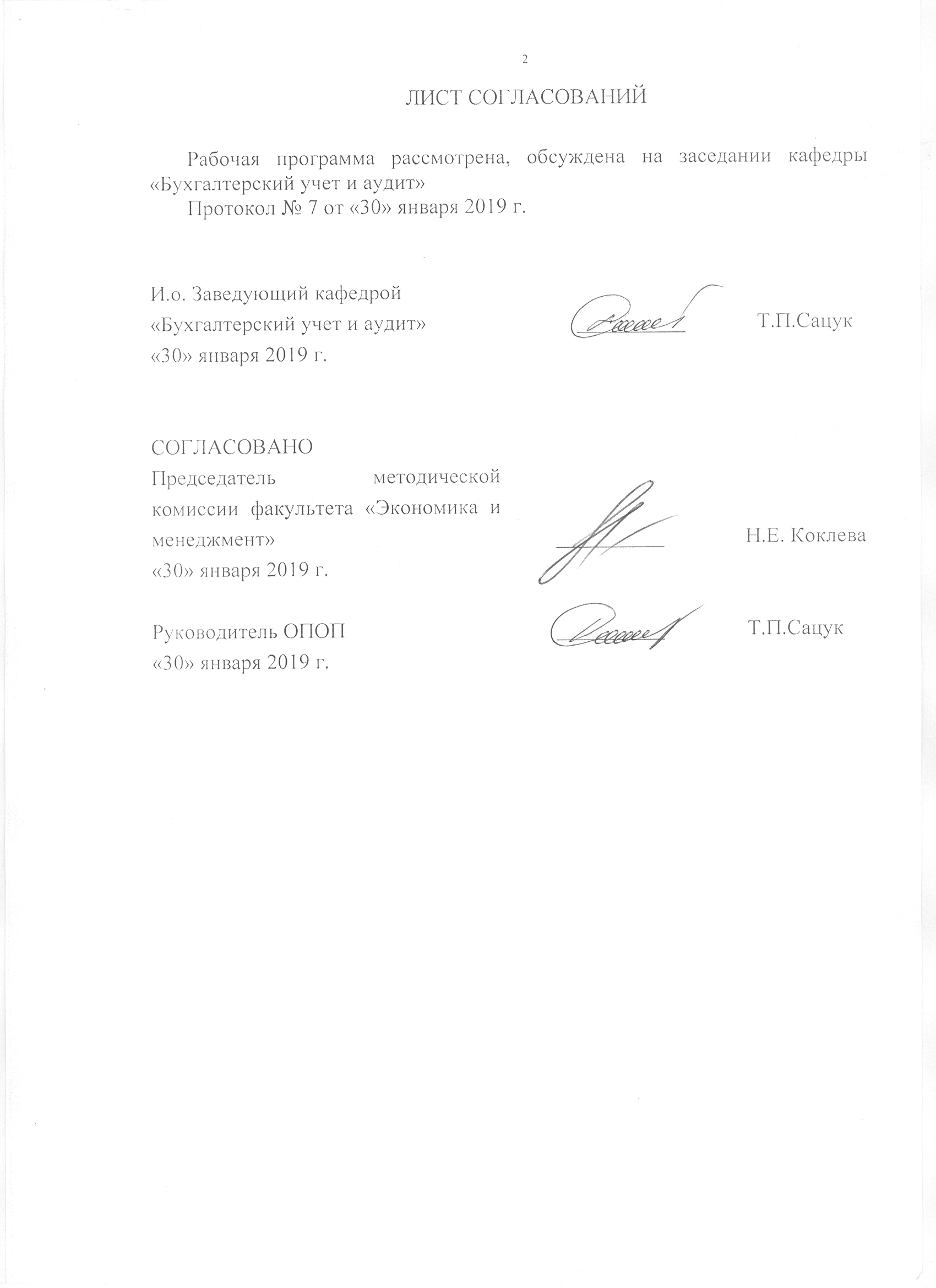 Рабочая программа рассмотрена, обсуждена на заседании кафедры «Бухгалтерский учет и аудит»Протокол № 7 от «30» января 2019 г.1. Цели и задачи дисциплиныРабочая программа составлена в соответствии с ФГОС ВО, утвержденным «12» ноября 2015 г., приказ № 1327 по направлению 38.03.01 «Экономика», по дисциплине «Бухгалтерский учет в строительстве».Целью изучения дисциплины является формирование компетенций, указанных в разделе 2 рабочей программы.Для достижения поставленной цели решаются следующие задачи:- приобретение знаний, указанных в разделе 2 рабочей программы; - приобретение умений, указанных в разделе 2 рабочей программы;- приобретение навыков, указанных в разделе 2 рабочей программы.2. Перечень планируемых результатов обучения по дисциплине, соотнесенных с планируемыми результатами освоения основной профессиональной образовательной программыПланируемыми результатами обучения по дисциплине являются: приобретение знаний, умений, навыков.В результате освоения дисциплины обучающийся должен:ЗНАТЬ:- направления развития строительной индустрии в России и за рубежом;- современное законодательство, методические, нормативные и другие руководящие материалы по организации бухгалтерского учета в строительстве;- основные учетные категории, общепринятые принципы и методологию ведения бухгалтерского учета в строительстве;- особенности бухгалтерского учета и налогообложения у инвесторов и организаций – застройщиков;-особенности бухгалтерского учета и налогообложения у организаций-подрядчиков.УМЕТЬ:- регистрировать и обрабатывать данные бухгалтерского учета по наличию и движению активов, капитала и обязательств у инвесторов, заказчиков-застройщиков и подрядчиков;- обеспечивать контроль порядка оформления первичных бухгалтерских документов, законностью совершения фактов хозяйственной деятельности, правильностью ведения бухгалтерского учета в строительстве;- обеспечивать рациональную организацию бухгалтерского учета в строительных организациях и подготовку финансовой отчетности на основе выбора эффективной учетной политики;- обобщать и представлять информацию о выполненных подрядных работах в строительстве, формируемую в рамках бухгалтерского учета для принятия управленческих решений;- адаптировать полученные знания и навыки к конкретным условиям функционирования строительных организаций.ВЛАДЕТЬ:- специальной терминологией и лексикой;- понятийным аппаратом бухгалтерского учета;- методом бухгалтерского учета.Приобретенные знания, умения, навыки характеризующие формирование компетенций, осваиваемые в данной дисциплине, позволяют решать профессиональные задачи, приведенные в соответствующем перечне по видам профессиональной деятельности в п. 2.4 общей характеристики основной профессиональной образовательной программы ОПОП.Изучение дисциплины не направлено на формирование общекультурных компетенций.Изучение дисциплины не направлено на формирование общепрофессиональных компетенций (ОПК).Изучение дисциплины направлено на формирование следующих профессиональных компетенций (ПК), соответствующих виду профессиональной деятельности, на который ориентирована программа бакалавриата:учетная деятельность:Способность осуществлять документирование хозяйственных операций, проводить учет денежных средств, разрабатывать рабочий план счетов бухгалтерского учета организации и формировать на его основе бухгалтерские проводки (ПК-14);способность формировать бухгалтерские проводки по учету источников и итогам инвентаризации и финансовых обязательств организации (ПК-15);способность оформлять платежные документы и формировать бухгалтерские проводки по начислению и перечислению налогов и сборов в бюджеты различных уровней, страховых взносов во внебюджетные фонды (ПК-16);способность отражать на счетах бухгалтерского учета результаты хозяйственной деятельности за отчетный период, составлять формы бухгалтерской и статистической отчетности, налоговые декларации (ПК-17).Область профессиональной деятельности обучающихся, освоивших данную дисциплину, приведена в п. 2.1 общей характеристики ОПОП.Объекты профессиональной деятельности обучающихся, освоивших данную дисциплину, приведены в п. 2.2 общей характеристики ОПОП.3. Место дисциплины в структуре основной профессиональной образовательной программыДисциплина «Бухгалтерский учет в строительстве» (Б3.В.ОД.9) относится к вариативной части и является обязательной дисциплиной.4. Объем дисциплины и виды учебной работыДля очной формы обучения:Для заочной формы обучения:Примечание:КР – курсовая работаЭ – экзамен5. Содержание и структура дисциплины5.1 Содержание дисциплины5.2 Разделы дисциплины и виды занятийДля очной формы обучения:Для заочной формы обучения:6. Перечень учебно-методического обеспечения для самостоятельной работы обучающихся по дисциплине7. Фонд оценочных средств для проведения текущего контроля успеваемости и промежуточной аттестации обучающихся по дисциплинеФонд оценочных средств по дисциплине является неотъемлемой частью рабочей программы и представлен отдельным документом, рассмотренным на заседании кафедры и утвержденным заведующим кафедрой.8. Перечень основной и дополнительной учебной литературы, нормативно-правовой документации и других изданий, необходимых для освоения дисциплины8.1 Перечень основной учебной литературы, необходимой для освоения дисциплиныАрдзинов В.Д. Сметное дело : учеб. пособие / 2-е изд., перераб. и доп. - СПб. : ПГУПС, 2012. - 167 с.;Воронова С.П. Бухгалтерский учет в строительстве: учебное пособие. - Санкт-Петербург: ПГУПС, 2012. - 62 с.;Шабля, А.П. Бухгалтерский учет в строительстве [Электронный ресурс] : учебное пособие. — Электрон. дан. — М.: Проспект, 2015. – 172с. - Режим доступа: http://e.lanbook.com/books/element.php?pl1_id=61500.8.2 Перечень дополнительной учебной литературы, необходимой для освоения дисциплиныЕфименко И.Б. Экономика отрасли (строительство): учебное пособие. - Москва : Вузовский учебник, 2013. - 358 с.;Налогообложение строительных организаций: учебное пособие / Л.Г. Баранова, Л.А. Шубенцева. - Санкт-Петербург : ПГУПС, 2012. - 96 с.;Проектно-сметное дело в железнодорожном строительстве: учебник для студентов вузов железнодорожного транспорта / Б. А. Волков [и др.] ; под ред. : Б. А. Волкова. - Москва : Учебно-методический центр по образованию на железнодорожном транспорте, 2013. - 303 с.;Ценообразование в строительстве и оценка недвижимости: учебно-практическое пособие./В.Д. Ардзинов, В.Т. Александров. - Москва [и др.] : Питер, 2013. - 384 с.8.3 Перечень нормативно-правовой документации, необходимой для освоения дисциплиныГражданский Кодекс Российской Федерации. Федеральный Закон от 30 ноября . № 51-ФЗ «Гражданский Кодекс РФ. Часть первая», Федеральный закон от 26 января . № 14-ФЗ «Гражданский Кодекс РФ. Часть вторая», с изменениями и дополнениями (действующий);Налоговый кодекс Российской Федерации: коммент. к послед. изм.: самое полное изд.: печатается по офиц. публ./ Ассоц. бухгалтеров, аудиторов и консультантов, ГАРАНТ; ред. Г. Ю. Касьянова. - 12-е изд., перераб. и доп. - М.: АБАК, 2012. – 840с.;Кодекс РФ об административных правонарушениях (КоАП РФ) от 30.12.2001 N 195-ФЗ, с изменениями и дополнениями (действующий);Трудовой кодекс РФ (ТК РФ) от 30.12.2001г. № 197-ФЗ, с изменениями и дополнениями (действующий);Земельный кодекс РФ от 25.10.2001г. № 136-ФЗ, с изменениями и дополнениями (действующий);Градостроительный Кодекс РФ от 29.12.2004г. № 190-ФЗ, с изменениями и дополнениями (действующий);Жилищный кодекс РФ от 29.12.2004г. № 188-ФЗ;Федеральный закон «О государственной регистрации прав на недвижимое имущество и сделок с ним от 21.07.1997г. « 122-ФЗ, с изменениями и дополнениями (действующий);Федеральный закон от 25.02.99 № 39-ФЗ «Об инвестиционной деятельности в Российской Федерации, осуществляемой в форме капитальных вложений», с изменениями и дополнениями (действующий);Федеральный закон «Об участии в долевом строительстве многоквартирных домов и иных объектов недвижимости от 30.12.2004 № 214-ФЗ, с изменениями и дополнениями (действующий);Федеральный закон «Об инвестиционном товариществе» от 28.11.2011 № 335-ФЗ, с изменениями и дополнениями (действующий);Федеральный закон «О бухгалтерском учете» от от 06.12.2011 № 402-ФЗ, с изменениями и дополнениями (действующий);Положение по ведению бухгалтерского учета и бухгалтерской отчетности в РФ», утвержденное приказом МФ РФ от 29.07.1998 № 34н, с изменениями и дополнениями (действующее);Положение по бухгалтерскому учету «Учет договоров строительного подряда (ПБУ 2/2008), утвержденное приказом Минфина России от 24.10.2008. № 116н (действующее);Положение по бухгалтерскому учету долгосрочных инвестиций, утв. Письмом Минфина России от 30 декабря 1993 № 160 (действующее);Перечень видов работ по инженерным изысканиям, по подготовке проектной документации, по строительству, по реконструкции, капитальному ремонту объектов капитального строительства, которые оказывают влияние на безопасность объектов капитального строительства, утвержденный приказом Минрегиона РФ от 30.12.2009 № 624;Положение по бухгалтерскому учету «Учет основных средств» ПБУ 6/01, утвержденное приказом МФ РФ от 30.03.2001 № 26н, с изменениями и дополнениями (действующее);Положение по бухгалтерскому учету «Информация об участии в совместной деятельности» ПБУ 20/03, утвержденное приказом МФ РФ от 28.06.2003 № 63н, с изменениями и дополнениями (действующее);Постановление правительства РФ «О ежеквартальной отчетности застройщиков об осуществлении деятельности, связанной с привлечением денежных средств участников долевого строительства» от 27.10.2005 № 645 с изменениями и дополнениями (действующее).8.4 Другие издания, необходимые для освоения дисциплиныБухгалтерский учет в строительстве. Методические указания к выполнению курсовой работы для студентов всех форм обучения специальности 080109 «Бухгалтерский учет, анализ и аудит»;«Аудитор» - научно-практический журнал, для аудиторов, бухгалтеров, сотрудников налоговых и финансовых служб, руководителей предприятий всех форм собственности;«Бухгалтерский учет» - научно-практический ежемесячный журнал;«Бухучет в строительных организациях» - отраслевой ежемесячный журнал об особенностях ведения бухгалтерского и налогового учета в области строительства;«Все для бухгалтера» -журнал по бухгалтерскому учету;«Главбух» - журнал по налогообложению и бухучету;«Налоговый консультант» - практический журнал для бухгалтеров;«Практический бухгалтерский учет» - ежемесячный журнал для практикующих бухгалтеров;«Учет в строительстве» - отраслевой ежемесячный журнал об особенностях ведения бухгалтерского и налогового учета в области строительства;«Учет. Налоги. Право»- Еженедельная газетадля бухгалтеров, главных бухгалтеров российских предприятий и организаций, а также аудиторов;«Экономика и жизнь» – российская еженедельная газета, освещает вопросы экономики и экономической политики в России и мире, разъясняет вопросы налогообложения, бухгалтерского учёта.9. Перечень ресурсов информационно-телекоммуникационной сети «Интернет», необходимых для освоения дисциплиныИнформационно правовой портал Гарант [Электронный ресурс]. Режим доступа:    http:// www.garant.ru/, свободный. — Загл. с экранаКонсультант плюс. Правовой сервер [Электронный ресурс]. Режим доступа: http://www.consultant.ru/, свободный. — Загл. с экрана.Российская газета   - официальное издание для документов Правительства РФ [Электронный ресурс]. Режим доступа: http://www.rg.ru, свободный. — Загл. с экрана.Электронная библиотека экономической и деловой литературы [Электронный ресурс]. Режим доступа: http://www.aup.ru/library/, свободный. — Загл. с экрана.Электронно-библиотечная система ibooks.ru [Электронный ресурс]. Режим доступа: http://ibooks.ru/ — Загл. с экрана.Электронно-библиотечная система ЛАНЬ [Электронный ресурс]. Режим доступа: https://e.lanbook.com/books — Загл. с экрана.Личный кабинет обучающегося и электронная информационно-образовательная среда [Электронный ресурс]. Режим доступа:  http://sdo.pgups.ru (для доступа к полнотекстовым документам требуется авторизация).  10. Методические указания для обучающихся по освоению дисциплиныПорядок изучения дисциплины следующий:Освоение разделов дисциплины производится в порядке, приведенном в разделе 5 «Содержание и структура дисциплины». Обучающийся должен освоить все разделы дисциплины с помощью учебно-методического обеспечения, приведенного в разделах 6, 8 и 9 рабочей программы. Для формирования компетенций обучающийся должен представить выполненные типовые контрольные задания или иные материалы, необходимые для оценки знаний, умений, навыков предусмотренные текущим контролем (см. фонд оценочных средств по дисциплине).По итогам текущего контроля по дисциплине, обучающийся должен пройти промежуточную аттестацию (см. фонд оценочных средств по дисциплине).11. Перечень информационных технологий, используемых при осуществлении образовательного процесса по дисциплине, включая перечень программного обеспечения и информационных справочных системПеречень информационных технологий, используемых при осуществлении образовательного процесса по дисциплине:технические средства (компьютерная техника, наборы демонстрационного оборудования);методы обучения с использованием информационных технологий (демонстрация мультимедийных материалов);личный кабинет обучающегося и электронная информационно-образовательная среда [Электронный ресурс]. Режим доступа: http://sdo.pgups.ru (для доступа к полнотекстовым документам требуется авторизация);интернет-сервисы и электронные ресурсы согласно п. 9 рабочей программы;программное обеспечение:Дисциплина обеспечена необходимым комплектом лицензионного программного обеспечения, установленного на технических средствах, размещенных в специальных помещениях и помещениях для самостоятельной работы: операционная система Microsoft Windows 7;Microsoft Word 2010;Microsoft Excel 2010;Microsoft PowerPoint 2010;12. Описание материально-технической базы, необходимой для осуществления образовательного процесса по дисциплинеМатериально-техническая база, необходимая для осуществления образовательного процесса по дисциплине включает в свой состав специальные помещения:учебные аудитории для проведения занятий лекционного типа, занятий семинарского типа, курсового проектирования (выполнения курсовых работ), групповых и индивидуальных консультаций, текущего контроля и промежуточной аттестации, помещения для самостоятельной работы;помещения для хранения и профилактического обслуживания учебного оборудования. Специальные помещения должны быть укомплектованы специализированной мебелью и техническими средствами обучения, служащими для представления учебной информации большой аудитории. Для проведения занятий лекционного типа предлагаются наборы демонстрационного оборудования и учебно-наглядных пособий, обеспечивающие тематические иллюстрации, соответствующие примерным программам дисциплин (модулей), рабочим учебным программам дисциплин (модулей).Помещения для самостоятельной работы обучающихся должны быть оснащены компьютерной техникой с возможностью подключения к сети "Интернет" и обеспечением доступа в электронную информационно-образовательную среду организации.Число посадочных мест в лекционной аудитории больше либо равно списочному составу потока, а в аудитории для практических занятий (семинаров) – списочному составу группы обучающихся.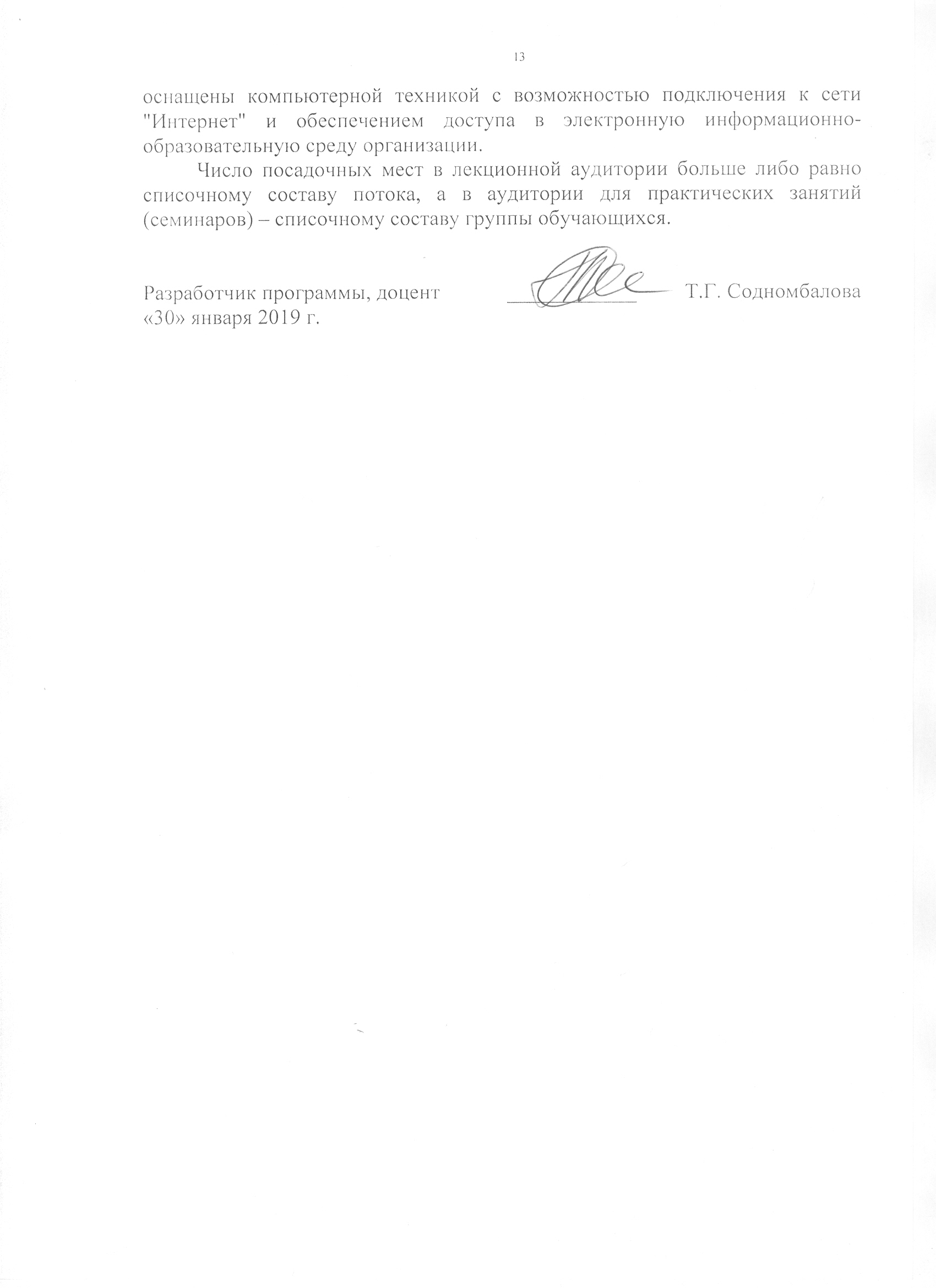 И.о. заведующего кафедрой«Бухгалтерский учет и аудит»__________Т.П.Сацук«30» января 2019 г.СОГЛАСОВАНОПредседатель методической комиссии факультета «Экономика и менеджмент»__________    Н.Е. Коклева «30» января 2019 г.Руководитель ОПОП__________Т.П.Сацук«30» января 2019 г.Вид учебной работыВсего часовСеместр 6Контактная работа (по видам учебных занятий)В том числе:лекции (Л)практические занятия (ПЗ)лабораторные работы (ЛР)321616-321616-Самостоятельная работа (СРС) (всего)4040Контроль3636Форма контроля знанийЭ, КРЭ, КРОбщая трудоемкость: час / з.е.108/3108/3Вид учебной работыВсего часовКурс 4Контактная работа (по видам учебных занятий)В том числе:лекции (Л)практические занятия (ПЗ)лабораторные работы (ЛР)1046-1046-Самостоятельная работа (СРС) (всего)8989Контроль99Форма контроля знанийЭ, КРЭ, КРОбщая трудоемкость: час / з.е.108/3108/3№ п/пНаименование раздела дисциплиныСодержание раздела1.Отраслевые особенности бухгалтерского учета в строительствеЗадачи бухгалтерского учета в строительстве. Влияние особенностей строительства на организацию бухгалтерского учета. Нормативное регулирование бухгалтерского учета в строительстве.2.Бухгалтерский учет капитальных вложений при строительстве объектовПонятие капитального строительства и капитальных вложений. Учет затрат при строительстве объектов подрядным способом.  Учет затрат при строительстве объектов хозяйственным способом.3.Особенности бухгалтерского учета в подрядных строительных организацияхОбъекты бухгалтерского учета по договору на строительство у подрядчика.Бухгалтерский учет оборудования к установке при строительстве. Определение финансового результата строительными организациями. 4.Особенности бухгалтерского учета затрат на строительное производствоУчет материальных затрат. Учет расчетов с персоналом по оплате труда и отчислений на социальные нужды. Состав, учет и распределение расходов на содержание и эксплуатацию строительных машин и механизмов.5.Учет выполненных и реализованных строительных работБухгалтерский учет сдачи выполненных работ. Оценка объемов выполненных строительно-монтажных работ. Бухгалтерский учет формирования финансового результата строительной организации в целом.№ п/пНаименование раздела дисциплиныЛЛПЗПЗЛРЛРСРССРС1Отраслевые особенности бухгалтерского учета в строительстве2222--882Бухгалтерский учет капитальных вложений при строительстве объектов4444883Особенности бухгалтерского учета в подрядных строительных организациях2222--884Особенности бухгалтерского учета затрат на строительное производство4444--885Учет выполненных и реализованных строительных работ4444--88ИтогоИтого161616--4040№ п/пНаименование раздела дисциплиныЛЛПЗПЗЛРЛРСРССРС1Отраслевые особенности бухгалтерского учета в строительстве------17172Бухгалтерский учет капитальных вложений при строительстве объектов1111--18183Особенности бухгалтерского учета в подрядных строительных организациях1122--18184Особенности бухгалтерского учета затрат на строительное производство1122--18185Учет выполненных и реализованных строительных работ1111--1818ИтогоИтого466--8989№п/пНаименование раздела дисциплиныПеречень учебно-методического обеспечения1Отраслевые особенности бухгалтерского учета в строительстве1. Ардзинов В.Д. Сметное дело : учеб. пособие / 2-е изд., перераб. и доп. - СПб. : ПГУПС, 2012. - 167 с.;2. Воронова С.П. Бухгалтерский учет в строительстве: учебное пособие. - Санкт-Петербург: ПГУПС, 2012. - 62 с.;3. Шабля, А.П. Бухгалтерский учет в строительстве [Электронный ресурс] : учебное пособие. — Электрон. дан. — М.: Проспект, 2015. – 172с. - Режим доступа: http://e.lanbook.com/books/element.php?pl1_id=61500.2Бухгалтерский учет капитальных вложений при строительстве объектов1. Ардзинов В.Д. Сметное дело : учеб. пособие / 2-е изд., перераб. и доп. - СПб. : ПГУПС, 2012. - 167 с.;2. Воронова С.П. Бухгалтерский учет в строительстве: учебное пособие. - Санкт-Петербург: ПГУПС, 2012. - 62 с.;3. Шабля, А.П. Бухгалтерский учет в строительстве [Электронный ресурс] : учебное пособие. — Электрон. дан. — М.: Проспект, 2015. – 172с. - Режим доступа: http://e.lanbook.com/books/element.php?pl1_id=61500.3Особенности бухгалтерского учета в подрядных строительных организациях1. Ардзинов В.Д. Сметное дело : учеб. пособие / 2-е изд., перераб. и доп. - СПб. : ПГУПС, 2012. - 167 с.;2. Воронова С.П. Бухгалтерский учет в строительстве: учебное пособие. - Санкт-Петербург: ПГУПС, 2012. - 62 с.;3. Шабля, А.П. Бухгалтерский учет в строительстве [Электронный ресурс] : учебное пособие. — Электрон. дан. — М.: Проспект, 2015. – 172с. - Режим доступа: http://e.lanbook.com/books/element.php?pl1_id=61500.4Особенности бухгалтерского учета затрат на строительное производство1. Ардзинов В.Д. Сметное дело : учеб. пособие / 2-е изд., перераб. и доп. - СПб. : ПГУПС, 2012. - 167 с.;2. Воронова С.П. Бухгалтерский учет в строительстве: учебное пособие. - Санкт-Петербург: ПГУПС, 2012. - 62 с.;3. Шабля, А.П. Бухгалтерский учет в строительстве [Электронный ресурс] : учебное пособие. — Электрон. дан. — М.: Проспект, 2015. – 172с. - Режим доступа: http://e.lanbook.com/books/element.php?pl1_id=61500.5Учет выполненных и реализованных строительных работ1. Ардзинов В.Д. Сметное дело : учеб. пособие / 2-е изд., перераб. и доп. - СПб. : ПГУПС, 2012. - 167 с.;2. Воронова С.П. Бухгалтерский учет в строительстве: учебное пособие. - Санкт-Петербург: ПГУПС, 2012. - 62 с.;3. Шабля, А.П. Бухгалтерский учет в строительстве [Электронный ресурс] : учебное пособие. — Электрон. дан. — М.: Проспект, 2015. – 172с. - Режим доступа: http://e.lanbook.com/books/element.php?pl1_id=61500.Разработчик программы, доцент____________Т.Г. Содномбалова«30» января 2019 г.